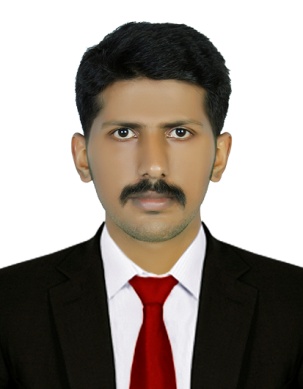 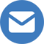 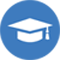 B.Tech in CIVIL ENGINEERING	 2010 - 2014College of Engineering and Management Punnapra with 6.36 CGPA (KERALA UNIVERSITY)12th GRADE						                                                               2009 - 2010T.D.H.S.S, Alappuzha with 85 %( STATE BOARD)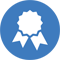 Undergone Site training under KITCO LIMITEDUndergone Site training program on Earthquake Resistant Construction Practice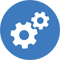 Visited construction sites and villa projects during industrial visit in the 5th and 6th semesterActive member of the Association of Civil Engineers, CEMP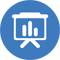 Company : Sky View BuildersProject name : BonanzaSite Location : Punnapra, Kerala HardworkingEasily adapt to new environment Quick leaner Optimistic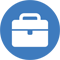 Organization: E.J CONSTRUCTIONSPosition         : SITE ENGINEER AND QUALITY SURVEYOR Duration        : 04/01/16 - 31/07/18PROJECT INVOLVEDCOMPLETED A  PROJECT CONSISTED OF FOUNDATION PILES EXCAVATION, SUPER STRUCTURE AND FINISHING WORKS AT P.G DOCTORS QUARTERS G+7+ROOF (CLIENT: KERALA PUBLIC WORKS DEPARTMENT) IN KERALA, INDIA SUCCESSFULLY COMPLETED A REBARING PROJECT FOR THE EXTENTION OF FLOORS (5TH AND 6TH) USING FISCHER CHEMICAL (FISV 3605), WATER PROOFING THE CONCRETED FLOORS USING POLY FLAME WATER PROOF MEMBRANE (4 mm thick), EXTENSION OF COLUMN CONCRETING FIFTH FLOOR AND TRUSS WORK OVER SIXTH FLOOR (CLIENT B.C.I) IN KERALA INDIA.  Organization: MATHEW GEROGE ENGINEERING CONTRACTORPosition         : SITE ENGINEERDuration        : 01/09/14 - 31/10/15PROJECT INVOLVEDCOMPLETED A PROJECT CONSISTED OF FOUNDATION PILES, EXCAVATION AND SUPER STRUCTURE OF A SUBSTATION BULDING IN BPCL COCHIN REFINERY( PIB AREA). SUCCESSFULLY COMPLETED CONSTRUCTION OF SEVERAL FOUNDATIONS FOR TANKS IN WHICH PETROLEUM PRODUCTS ARE STORED WHICH INCLUDED PILING AND RAFT FOUNDATION.COMPLETED CONSTRUCTION OF RETAINING WALL FOR STORAGE OF LPG BULLETS WHICH INCLUDED CONSTRUCTION OF LARGE TAPERED WALLS AND FILLING AND LEVELLING OF MANUFACUTERED SAND IN LAYERS AND ROLLING VIBRATOR ROLLERS OVER IT TO ENSURE SAFETY OF BULLETS.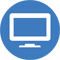 Word 2010			Excel 2010Power Point 2010AutoCAD 2D 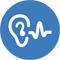 Hindi		EnglishMalayalam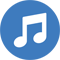 Playing BadmintonPlaying CricketWatching Movies Site EngineerQuantity SurveyorQuality ControlManagement Activities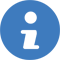 Place of Issue  : COCHINDate of Issue   : 29/10/2015Date of Expiry : 28/10/2025Marital Status:	Single
Birthday:	  June 13, 1992		         Nationality       :	Indian
Gender:	  MaleAddress:               Al Satwa, Dubai, UAEDeclarationI, Amal, hereby declare that the information contained herein is true and correct to the best of my knowledge and belief.____________________________
AMAL					
						